Aktuelle VeröffentlichungenKaty Wenzel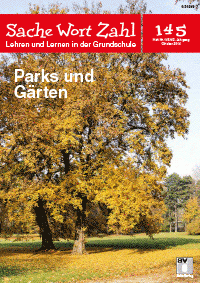 Artikel: „Öffentliche Parks und Gärten mit Grundschulkindern erleben und erkunden“im Themenheft Parks und Gärten der Zeitschrift Sache - Wort - Zahl Heft 145 - Oktober/2014 Aulis VerlagBestell.-Nr. Z240047-916Preis 8,95 €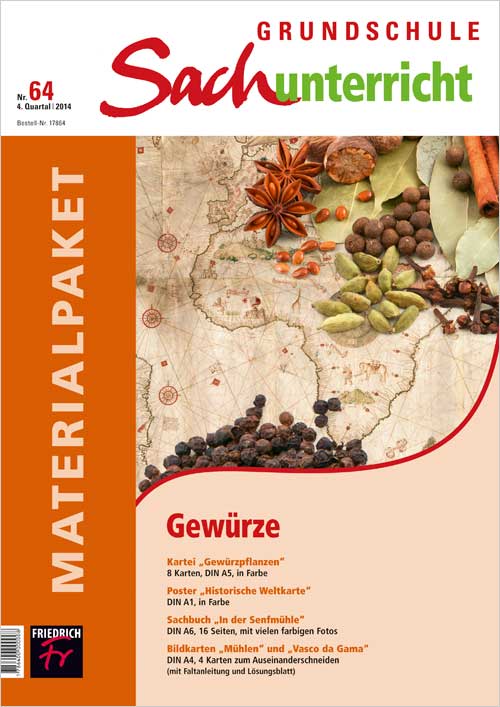 Artikel: „Von Basilikum bis Zimt: Gewürzpflanzen kennenlernen“im Themenheft Gewürze der Zeitschrift Grundschule Sachunterricht Heft 64/14 (2014) Friedrich Verlag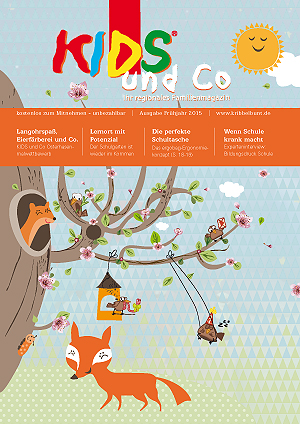 Artikel:„Wieder stark im Kommen – der Schulgarten“in der Zeitschrift KIDS und Co Ausgabe Frühjahr 2015 CALA-Verlagkostenloses Familienmagazin